USHUAIA, 30 de noviembre de 2021.-VISTO: las Resoluciones M.E.C.C. y T. Nº 3313/11, M.ED. Nº 1933/14, M.E.C.C. Y T. N° 0309/21, M.ED. Nº 4334/12, M.ED. Nº 3769/13, M.ED. Nº 0352/15, M.ED. Nº 4333/12, M.ED. Nº 1343/12, M.ED. Nº 1935/14, M.E.C.C. y T. Nº 2135/21, M.ED. N° 0136/15 y la Resolución C.D. Nº 006/17; yCONSIDERANDO:Que mediante las Resoluciones mencionadas en el VISTO, el Instituto se encuentra implementando los Profesorados de, Educación Especial con Orientación en Discapacidad Intelectual, Educación Inicial, Educación Secundaria en Lengua y Literatura, Educación Secundaria en Matemática, Educación Secundaria en Historia, Educación Secundaria en Biología, Inglés y Educación Primaria.Que el artículo 72 de la L.E.N. (Ley de Educación Nacional) establece como funciones básicas del sistema formador a la formación docente inicial, la formación docente continua, el apoyo pedagógico a las escuelas y a la investigación educativa; desagregadas luego en la resolución CFE 30/07 y orientadas todas a fortalecer el propósito específico de la formación docente.Que en el marco de la Resolución M.E.C.C. y T. Nº 2135/21, se autoriza a otorgar los cargos y /o horas cátedra mediante llamado a Concurso Docente Público y Abierto de Título, Antecedentes y Oposición.Que por lo antes mencionado, corresponde llamar a Concurso Docente Público y Abierto de Título, Antecedentes y Oposición, para la cobertura de interinatos y suplencias de las unidades curriculares vacantes, que se dictarán a partir del inicio del ciclo lectivo 2022.Que las altas de las unidades curriculares se harán efectivas a partir del año 2022, según las fechas que determine el Calendario Escolar Anual correspondiente.Que las Resoluciones M.ED. Nº 0136/15 y M.E.C.C.Y T. N° 2135/2021 establecen que la institución debe llevar adelante las funciones de Formación inicial, de formación docente continua, de investigación educativa, de apoyo y de asistencia pedagógica a escuelas.Que el procedimiento de Concurso docente se llevará adelante en el marco de la Resolución C.D. Nº 006/17. Que corresponde establecer un Cronograma Específico para el Concurso Docente Público y Abierto deTítulo, Antecedentes y Oposición.Que por lo expuesto en los CONSIDERANDOS anteriores corresponde la designación de las Juntas Ad- Hoc correspondientes.Que es deber de esta Rectoría dar amplia difusión del presente llamado a concurso.Que la suscripta se encuentra facultada para dictar el presente acto administrativo, en virtud de lo establecido en la Resolución M.ED. N° 3276/19.Por ello, y atento a las normas establecidas por este instituto:LA RECTORA DEL INSTITUTO PROVINCIAL DE ENSEÑANZA SUPERIOR “FLORENTINO AMEGHINO”DISPONE:Artículo Nº 1: Llamar a Concurso Docente Público y Abierto de Título, Antecedentes y Oposición para la cobertura de interinatos y suplencias, de las unidades curriculares consignados en el Anexo I de la presente Disposición, correspondientes a los Profesorados de: Educación Especial con Orientación en Discapacidad Intelectual, Educación Inicial, Educación Secundaria en Lengua y Literatura, Educación Secundaria en Matemática, Educación Secundaria en Historia, Educación Secundaria en Biología, Inglés y Educación Primaria.Artículo Nº 2: Formalizar el Concurso, en el marco del Reglamento Orgánico Institucional, según el Cronograma Específico adjunto en el anexo II de la presente Disposición.Artículo Nº 3: Designar las Juntas Ad Hoc correspondientes que figuran en el Anexo III de la presente Disposición. Artículo Nº 4: Consignar los requisitos de inscripción y la documentación requerida, en el Anexo IV del presente acto administrativo.Artículo Nº 5: Difundir el Comunicado adjunto en el Anexo V de la presente Disposición.Artículo Nº 6: Cumplido, archívese.DISPOSICIÓN I.P.E.S. “FLORENTINO AMEGHINO” – USHUAIA- Nº 535 /2021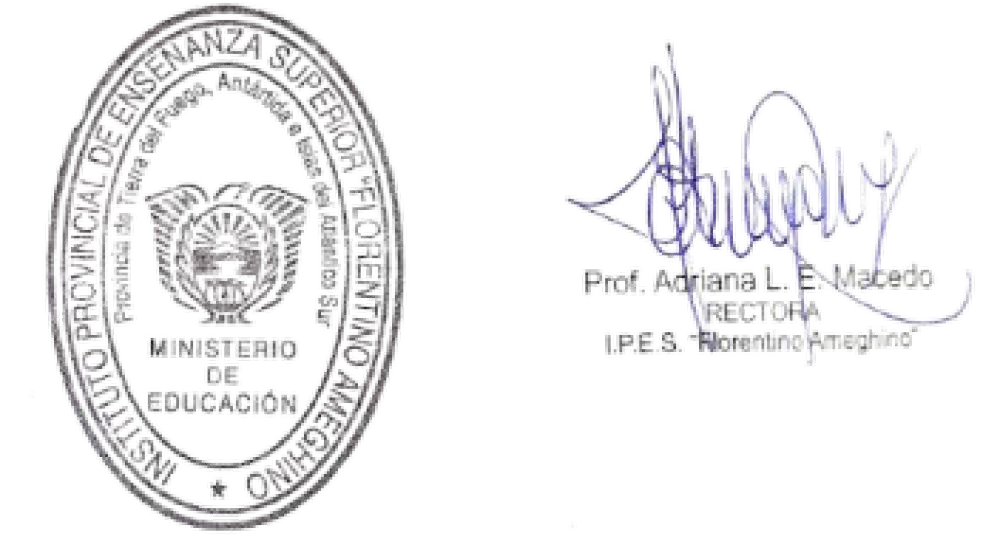 “Las Islas Malvinas, Georgias y Sándwich del Sur son y serán argentinas”ANEXO I - DISPOSICIÓN I.P.E.S. “FLORENTINO AMEGHINO” – USHUAIA 535/2021PROFESORADO DE EDUCACIÓN INICIAL(RESOLUCIÓN M.ED. N° 1933/14 y M.E.C.C. y T. Nº 0309/21)PROFESORADO DE EDUCACIÓN ESPECIALCON ORIENTACIÓN EN DISCAPACIDAD INTELECTUAL(RESOLUCIÓN M.C.C. y T. N° 3313/11)PROFESORADO DE EDUCACIÓN SECUNDARIA EN LENGUA Y LITERATURA(RESOLUCIÓN M. ED. Nº 4334/12)PROFESORADO DE EDUCACIÓN SECUNDARIA EN MATEMÁTICA(RESOLUCIÓN M. ED. Nº 3769/13)“Las Islas Malvinas, Georgias y Sándwich del Sur son y serán argentinas”PROFESORADO DE EDUCACIÓN SECUNDARIA EN HISTORIA(RESOLUCIÓN M. ED. Nº 0352/15)PROFESORADO DE EDUCACIÓN SECUNDARIA EN BIOLOGÍA(RESOLUCIÓN M. ED. Nº 4333/12)PROFESORADO DE EDUCACIÓN PRIMARIA(RESOLUCIÓN M. ED. Nº 1935/14)PROFESORADO DE EDUCACIÓN SECUNDARIA EN INGLÉS(RESOLUCIÓN M. ED. Nº 1343/12)“Las Islas Malvinas, Georgias y Sándwich del Sur son y serán argentinas”ANEXO II - DISPOSICIÓN I.P.E.S. “FLORENTINO AMEGHINO” – USHUAIA 535/2021CRONOGRAMA ESPECÍFICOINSCRIPCIÓN Y PRESENTACIÓN DE ANTECEDENTES: DESDE EL 02 HASTA 16 DE DICIEMBE DE 2021.VALORACIÓN DE ANTECEDENTES: DESDE EL 12 HASTA EL 19 DE FEBRERO DE 2022.PUBLICACIÓN DEL ORDEN DE MÉRITO PROVISORIO: 21 DE FEBRERO DE 2022.PRESENTACIÓN DE RECLAMOS: 22 DE FEBRERO DE 2022.PUBLICACIÓN DEFINITIVA: 24 DE FEBRERO DE 2022.ENTREGA DE PROYECTOS: 25 DE FEBRERO Y 01 DEMARZO DE 2022.PUBLICACIÓN DE FECHA Y HORA DE ENTREVISTA: A PARTIR DEL 02 DE MARZO DEL AÑO 2022.“Las Islas Malvinas, Georgias y Sándwich del Sur son y serán argentinas”ANEXO III - DISPOSICIÓN I.P.E.S. “FLORENTINO AMEGHINO” – USHUAIA 535/2021JUNTAS AD - HOCPROFESORADO DE EDUCACIÓN INICIALPráctica I: Instituciones Educativas y Comunidad (Campo General) Comisión “A”JUNTA: Guzmán – Pérsico - BurgosPráctica III: Prácticas de Enseñanza (Campo General)JUNTA: Danna – Vega – Burgos - DiosCuerpo, Juego y Expresión (Comisión “A” y “B”)JUNTA: Salcedo de la Vega – Barbagallo - PinhaoPROFESORADO DE EDUCACIÓN ESPECIALEDI: Lengua de señasJUNTA: Buedo – Rocha - LescanoPráctica IV: Residencia Pedagógica (Campo General)JUNTA: Buedo – Stella – Rodríguez, J. Introducción a la Investigación Educativa JUNTA: Ficosecco – Rodríguez, J. - BuedoPROFESORADO DE EDUCACIÓN SECUNDARIA EN LENGUA Y LITERATURAPráctica I: Instituciones Escolares y Comunidad Práctica III: Prácticas de EnseñanzaPráctica IV: Residencia PedagógicaJUNTA: Garrido – Fanchovich – VegaPROFESORADO DE EDUCACIÓN SECUNDARIA EN MATEMÁTICAPráctica I: Instituciones Educativas y Comunidad (Campo General) Práctica II: Enseñanza y Currículum (Campo General)JUNTA: Cruz Villca – Busaniche - Allegro“Las Islas Malvinas, Georgias y Sándwich del Sur son y serán argentinas”Práctica III: Práctica de Enseñanza (Campo General) Práctica IV: Residencia Pedagógica (Campo General)JUNTA: Cruz Villca – Busaniche – MacedoPROFESORADO DE EDUCACIÓN SECUNDARIA EN HISTORIACurrículum y Práctica II: Enseñanza Currículum (Campo Especializado)JUNTA: Agüero Gohde – Cabrera - GutiérrezPROFESORADO DE EDUCACIÓN SECUNDARIA EN BIOLOGÍAPráctica I: Instituciones Educativas y Comunidad (Campo General)JUNTA: Ciampoli – Massey - RuggieroPráctica I: Instituciones Educativas y Comunidad (Campo General) Práctica III: Prácticas de Enseñanza (Campo General)Práctica III: Prácticas de Enseñanza (Campo Especializado) Práctica IV: Residencia Pedagógica (Campo General)JUNTA: Ciampoli – Anibaldi - RuggieroPROFESORADO DE EDUCACIÓN PRIMARIAPráctica II: Enseñanza y Currículum Práctica IV: Residencia PedagógicaJUNTA: Cabrera – Hoyos, M – Obando Ojeda Práctica III: Prácticas de EnseñanzaJUNTA: Cabrera – Mungi - GavilánPROFESORADO DE INGLÉSDidáctica GeneralJUNTA: Casanovas – Moreyra – RodríguezPráctica II: Enseñanza y Currículum (Campo General) Práctica II: Enseñanza y Currículum (Campo Especializado) Práctica III: Práctica de Enseñanza (Campo Especializado) Práctica IV: Residencia Pedagógica (Campo General) Práctica IV: Residencia Pedagógica (Campo Especializado)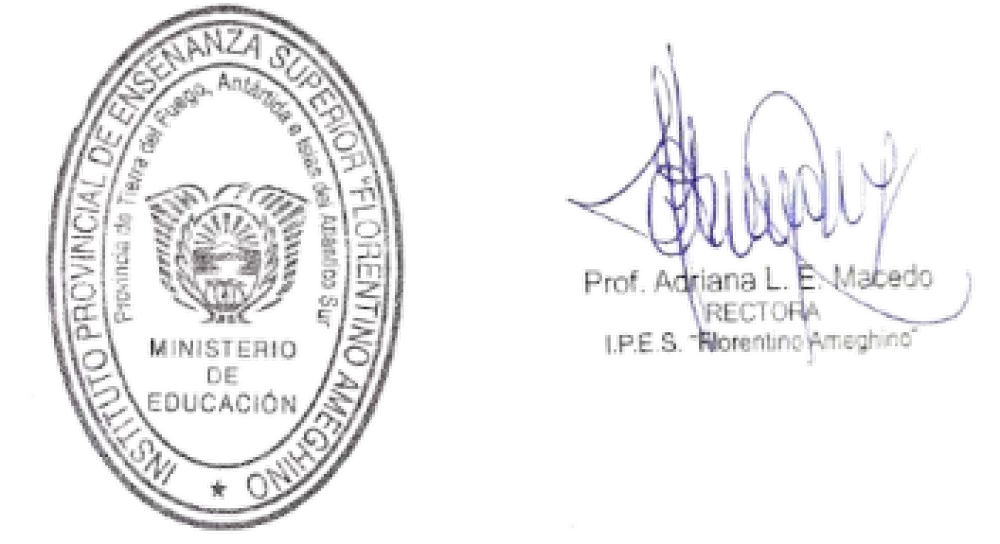 “Las Islas Malvinas, Georgias y Sándwich del Sur son y serán argentinas”JUNTA: Taquini – Torres – Tejeda – Sánchez AzcurraANEXO IV - DISPOSICIÓN I.P.E.S. “FLORENTINO AMEGHINO” – USHUAIA 535/2021Las inscripciones se realizarán en la Secretaría Administrativa del I.P.E.S. “F.A.”, en los horarios de 08:30 a 12:00 hs y de 13:30 a 22:00 hs.REQUISITOS Y CONDICIONESPoseer titulación docente (de 4 años de formación como mínimo) o habilitante vinculante a la unidad curricular que se presenta, según Art. 35 del Reglamento de Concursos DocentesPresentar un proyecto de cátedra y una propuesta para el desarrollo de las demás funciones de la formación docente (Art. N° 7 del ROI, Res. M.ED.N°136/15)PROCEDIMIENTO PARA LA INSCRIPCIÓNLos/las interesados/as deberán presentar (esto en caso de participar por primera vez de un concurso en el Instituto) la siguiente documentación:Currículum Vitae abreviadoCopia de DNI (con el domicilio actualizado)Copia de la/s titulación/es que posea (con sello y firmas certificadas del Ministerio del Interior si son anteriores al 1º de enero de 2010)Copia autenticada de toda documentación que acredite antecedentes válidos para el cargo.Prestación de servicio docenteSi es profesor/a de la Casa de Estudios, podrá adjuntar documentación para actualizar su Legajo.SOBRE EL PROYECTO DE CÁTEDRA Y LA PROPUESTA DE DESARROLLO DE FUNCIONES DOCENTESAccederán a la entrega de proyectos los/las postulantes que alcancen el puntaje mínimo requerido de 6 puntos en la valoración de Antecedentes (Art.24 del Reglamento de Concursos Docentes)PROYECTO DE CÁTEDRA: Se requiere un proyecto, atendiendo a los requerimientos de presentación de Proyecto de cátedra establecidos en el Anexo II de la Resolución C.D. (IPES “F.A.” N° 006/17, que se encuentra en la página del Instituto: http://ipesfa-ushuaia.edu.ar/ (solapa Secretaría) en el Reglamento de Concurso Docente para acceso a las horas cátedra interinas y suplentes. El mismo incluye una propuesta de clase, explicitada en dicho Anexo IIPara la confección del proyecto deberá tener en cuenta el formato de la unidad según el Diseño Curricular de la carrera el cual se encuentra en la página del Instituto: http://ipesfa-ushuaia.edu.ar/ (solapa oferta académica).PROPUESTA PARA EL DESARROLLO DE FUNCIONES DOCENTESLos/as postulantes deberán presentar, además del proyecto de cátedra destinado a la formación inicial o de grado, una propuesta de abordaje y desarrollo de alguna de las funciones propias del Nivel Superior, a saber: investigación educativa, formación continua y asistencia pedagógica a las escuelas/articulación con organizaciones sociales (Art. 7 ROI, res. MED N°136/15)“Las Islas Malvinas, Georgias y Sándwich del Sur son y serán argentinas”Para el cumplimiento de este requerimiento se solicita en primer término la explicitación escrita de aquella/s área/s temática/s en la/s que el/la postulante posea formación y recorrido previo, desde la/s cual/es se abordará la propuesta presentada. La misma será retomada en la instancia de ‘Entrevista’.La posibilidad de desarrollo de las acciones propuestas estará vinculada a los requerimientos y necesidades del Sistema Educativo fueguino, en una interacción coordinada entre el Ministerio de Educación Provincial y el IPES ‘FA’, a través de su cuerpo docente.El desarrollo de tales funciones abarca:INVESTIGACIÓN EDUCATIVA: implica la producción de conocimiento acerca de los procesos socio-educativosFORMACIÓN CONTÍNUA: implica acciones de planificación, organización y gestión de capacitaciones específicas para el fortalecimiento del Sistema Educativo fueguino.ASESORAMIENTO A ESCUELAS/ARTICULACIÓN CON ORG.SOCIALES: implica atender a requerimientos de formación específica, análisis institucional, diagnóstico de problemáticas, etc., que efectúen las instituciones educativas del Sistema y/o la Comunidad fueguina.OBSERVACIONES: La documentación debe contener datos actualizados y las firmas y sellos correspondientes deben ser fieles de sus originales.“Las Islas Malvinas, Georgias y Sándwich del Sur son y serán argentinas”INSTITUTO PROVINCIAL DE ENSEÑANZA SUPERIOR“FLORENTINO AMEGHINO”ANEXO V DISPOSICIÓN I.P.E.S. “F.A.” Nº 535/21COMUNICADO Nº 01/2021El Rectorado del Instituto Provincial de Enseñanza Superior “Florentino Ameghino” informa que se encuentra abierta la inscripción a Concurso Público y Abierto de Antecedentes y Oposición para la cobertura de Interinatos y Suplencias de las unidades curriculares correspondiente a los Profesorados que a continuación se detallan:PROFESORADO DE EDUCACIÓN INICIALPROFESORADO DE EDUCACIÓN ESPECIALCON ORIENTACIÓN EN DISCAPACIDAD INTELECTUALPROFESORADO DE EDUCACIÓN SECUNDARIA EN LENGUA Y LITERATURA“Las Islas Malvinas, Georgias y Sándwich del Sur son y serán argentinas”PROFESORADO DE EDUCACIÓN SECUNDARIA EN MATEMÁTICAPROFESORADO DE EDUCACIÓN SECUNDARIA EN HISTORIAPROFESORADO DE EDUCACIÓN SECUNDARIA EN BIOLOGÍAPROFESORADO DE EDUCACIÓN PRIMARIAPROFESORADO DE EDUCACIÓN SECUNDARIA EN INGLÉS“Las Islas Malvinas, Georgias y Sándwich del Sur son y serán argentinas”Informes e Inscripción: desde el 02 hasta el 16 de diciembre del corriente año, en el Instituto Provincial de Enseñanza Superior “Florentino Ameghino “, sito en Deloqui Nº 237, de la Ciudad de Ushuaia, en los horarios de 08:30 a 12:00 hs. y de 13:30 a 22:00 hs.(SE SOLICITA QUE EL COMUNICADO SE REITERE LA MAYOR CANTIDAD DE VECES POSIBLES Y POR EL LAPSO DE UNA SEMANA)“Las Islas Malvinas, Georgias y Sándwich del Sur son y serán argentinas”N°Unidad CurricularFormatoHs. cát.Sit. de Rev.AñoAnual / CuatrimestralTurnoLlamado1Práctica I: Instituciones Educativas y Comunidad (Campo General) Comisión APráctica03Interinato1ºAnualMañana1º2Práctica III: Prácticas de Enseñanza (Campo General)Práctica06Suplencia3ºAnualMañana1º3Cuerpo, Juego y Expresión (Comisión A)Taller03Interinato1ºCuatrimestralMañana1º4Cuerpo, Juego y Expresión (Comisión B)Taller03Interinato1ºCuatrimestralMañana1º5Lenguaje Corporal y su EnseñanzaTaller04Interinato2ºCuatrimestralMañana1ºN°Unidad CurricularFormatoHs. cát.Sit. de Rev.AñoAnual / CuatrimestralTurnoLlamado1EDI: Lengua de señasTaller03Interinato2ºCuatrimestralMañana1º2Práctica IV: Residencia Pedagógica (Campo General)Taller10Suplente4ºAnualMañana1º3Introducción a la Investigación EducativaSeminario taller03Suplente4ºCuatrimestralMañana1ºN°Unidad CurricularFormatoHs. cát.Sit. de Rev.AñoAnual / CuatrimestralTurnoLlamado1Práctica I: Instituciones Escolares y Comunidad (Campo General)Taller04Interinato1ºAnualTarde1º2Práctica III: Prácticas de Enseñanza (Campo General)Taller06Suplencia3ºAnualTarde1º3Práctica IV: Residencia Pedagógica (Campo General)Taller06Suplencia4ºAnualTarde1ºN°Unidad CurricularFormatoHs. cát.Sit. de Rev.AñoAnual / CuatrimestralTurnoLlamado1Práctica I: Instituciones Educativas y Comunidad (Campo General)Práctica04Suplente1ºAnualTarde1º2Práctica II: Enseñanza y Currículum (Campo General)Práctica04Suplente2ºAnualTarde1º3Práctica III: Práctica de Enseñanza (Campo General)Práctica06Suplente3ºAnualTarde1º4Práctica IV: Residencia Pedagógica (Campo General)Práctica06Suplente4ºAnualTarde1ºN°Unidad CurricularFormatoHs. cát.Sit. de Rev.AñoAnual / CuatrimestralTurnoLlamado1CurrículumMódulo04Suplente2ºCuatrimestralTarde1º2Práctica II: Enseñanza y Currículum (Campo Especializado)Práctica04Suplente2ºAnualTarde1ºN°Unidad CurricularFormatoHs. cát.Sit. de Rev.AñoAnual / CuatrimestralTurnoLlamado1Práctica I: Instituciones Educativas y Comunidad (Campo General)Taller04Suplente1ºAnualVespertino1º2Práctica III: Prácticas de Enseñanza (Campo General)Taller06Suplente3ºAnualVespertino1º3Práctica III: Prácticas de Enseñanza (Campo Especializado)Taller06Suplente3ºAnualVespertino1º4Práctica IV: Residencia Pedagógica (Campo General)Taller06Suplente4ºAnualVespertino1ºN°Unidad CurricularFormatoHs. cát.Sit. de Rev.AñoAnual / CuatrimestralTurnoLlamado1Práctica II: Enseñanza y Currículum (Campo General)Práctica04Suplencia2ºAnualVespertino1º2Práctica IV: Residencia Pedagógica (Campo General)Práctica10Suplencia4ºAnualVespertino1º3Práctica III: Prácticas de Enseñanza (Campo Especializado)Práctica06Interinato3ºAnualVespertino1ºN°Unidad CurricularFormatoHs. cát.Sit. de Rev.AñoAnual / CuatrimestralTurnoLlamado1Didáctica GeneralAsignatura04Suplente2ºAnualVespertino1º2Práctica II: Enseñanza y Currículum (Campo General)Taller04Interinato2ºAnualVespertino1º3Práctica II: Enseñanza y Currículum (Campo Especializado)Taller04Suplencia2ºAnualVespertino1º4Práctica III: Práctica de Enseñanza (Campo Especializado)Taller06Interinato3ºAnualVespertino1º5Práctica IV: Residencia Pedagógica (Campo General)Taller06Suplencia4ºAnualVespertino1º6Práctica IV: Residencia Pedagógica (Campo Especializado)Taller06Suplencia4ºAnualVespertino1ºN°Unidad CurricularFormatoHs. cát.Sit. de Rev.AñoAnual / CuatrimestralTurnoLlamado1Práctica I: Instituciones Educativas y Comunidad (Campo General) Comisión APráctica03Interinato1ºAnualMañana1º2Práctica III: Prácticas de Enseñanza (Campo General)Práctica06Suplencia3ºAnualMañana1º3Cuerpo, Juego y Expresión (Comisión A)Taller03Interinato1ºCuatrimestralMañana1º4Cuerpo, Juego y Expresión (Comisión B)Taller03Interinato1ºCuatrimestralMañana1º5Lenguaje Corporal y su EnseñanzaTaller04Interinato2ºCuatrimestralMañana1ºN°Unidad CurricularFormatoHs. cát.Sit. de Rev.AñoAnual / CuatrimestralTurnoLlamado1EDI: Lengua de señasTaller03Interinato2ºCuatrimestralMañana1º2Práctica IV: Residencia Pedagógica (Campo General)Taller10Suplente4ºAnualMañana1º3Introducción a la Investigación EducativaSeminario taller03Suplente4ºCuatrimestralMañana1ºN°Unidad CurricularFormatoHs. cát.Sit. de Rev.AñoAnual / CuatrimestralTurnoLlamado1Práctica I: Instituciones Escolares y Comunidad (Campo General)Taller04Interinato1ºAnualTarde1º2Práctica III: Prácticas de Enseñanza (Campo General)Taller06Suplencia3ºAnualTarde1º3Práctica IV: Residencia Pedagógica (Campo General)Taller06Suplencia4ºAnualTarde1ºN°Unidad CurricularFormatoHs. cát.Sit. de Rev.AñoAnual / CuatrimestralTurnoLlamado1Práctica I: Instituciones Educativas y Comunidad (Campo General)Práctica04Suplente1ºAnualTarde1º2Práctica II: Enseñanza y Currículum (Campo General)Práctica04Suplente2ºAnualTarde1º3Práctica III: Práctica de Enseñanza (Campo General)Práctica06Suplente3ºAnualTarde1º4Práctica IV: Residencia Pedagógica (Campo General)Práctica06Suplente4ºAnualTarde1ºN°Unidad CurricularFormatoHs. cát.Sit. de Rev.AñoAnual / CuatrimestralTurnoLlamado1CurrículumMódulo04Suplente2ºCuatrimestralTarde1º2Práctica II: Enseñanza y Currículum (Campo Especializado)Práctica04Suplente2ºAnualTarde1ºN°Unidad CurricularFormatoHs. cát.Sit. de Rev.AñoAnual / CuatrimestralTurnoLlamado1Práctica I: Instituciones Educativas y Comunidad (Campo General)Taller04Suplente1ºAnualVespertino1º2Práctica III: Prácticas de Enseñanza (Campo General)Taller06Suplente3ºAnualVespertino1º3Práctica III: Prácticas de Enseñanza (Campo Especializado)Taller06Suplente3ºAnualVespertino1º4Práctica IV: Residencia Pedagógica (Campo General)Taller06Suplente4ºAnualVespertino1ºN°Unidad CurricularFormatoHs. cát.Sit. de Rev.AñoAnual / CuatrimestralTurnoLlamado1Práctica II: Enseñanza y Currículum (Campo General)Práctica04Suplencia2ºAnualVespertino1º2Práctica IV: Residencia Pedagógica (Campo General)Práctica10Suplencia4ºAnualVespertino1º3Práctica III: Prácticas de Enseñanza (Campo Especializado)Práctica06Interinato3ºAnualVespertino1ºN°Unidad CurricularFormatoHs. cát.Sit. de Rev.AñoAnual / CuatrimestralTurnoLlamado1Didáctica GeneralAsignatura04Suplente2ºAnualVespertino1º2Práctica II: Enseñanza y Currículum (Campo General)Taller04Interinato2ºAnualVespertino1º3Práctica II: Enseñanza y Currículum (Campo Especializado)Taller04Suplencia2ºAnualVespertino1º4Práctica III: Práctica de Enseñanza (Campo Especializado)Taller06Interinato3ºAnualVespertino1º5Práctica IV: Residencia Pedagógica (Campo General)Taller06Suplencia4ºAnualVespertino1º6Práctica IV: Residencia Pedagógica (Campo Especializado)Taller06Suplencia4ºAnualVespertino1º